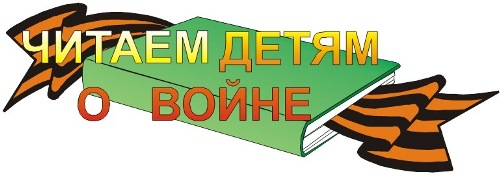 Для того чтобы дети знали и помнили о героических подвигах    наших дедов и отцов - в них нужно воспитывать патриотические чувства. Рассказать о войне, о погибших родственниках, о тяжелых испытаниях, которые пришлось пережить миллионам людей, о борьбе с фашизмом и о Победе. Только тогда  ребенок сможет понять, что такое любовь к Родине и как важно уметь защитить своё Отечество и своих близких в случае необходимости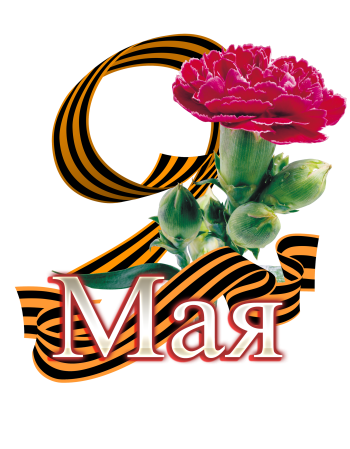 Уже дошкольникам можно начинать читать детские книги на военную тематику. Разумеется, самыми интересными для них будут те произведения, герои которых их сверстники. Книги о войне помогут подрастающему поколению научиться по-настоящему любить свою семью, ценить все то хорошее, что есть в их жизни. Наши дети, знакомясь с литературой о Великой Отечественной войне, должны знать о том, что их сверстники в далекие сороковые годы прошлого века не только боролись с трудностями военного времени в тылу, но и внесли свой непосредственный вклад в Победу, вступив в борьбу с врагом наравне со взрослыми! 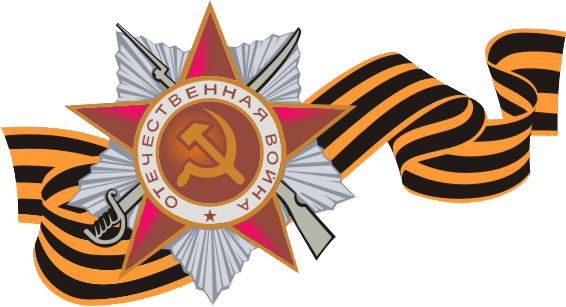 Прежде чем, знакомить дошкольников с произведениями о войне, необходимо подготовить их к восприятию этой сложной темы: 
-дать небольшие сведения из истории;
-рассказать маленьким слушателям о том, как мужественно защищали родину солдаты, о ценности и неповторимости каждой человеческой жизни, о подвиге каждого человека на войне и всего народа в целом;
- говорить с ними о губительном характере войны, сметающей на своем пути все живое, оставляющей после себя людское горе, выжженую землю.
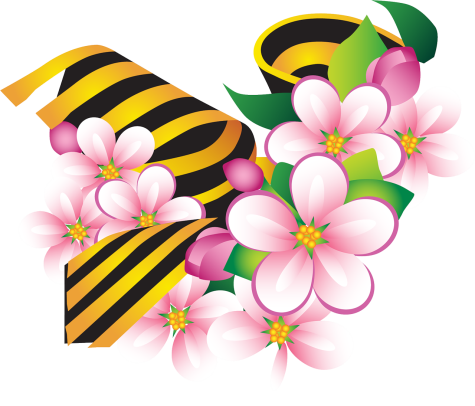 И только тогда, когда у ребенка будет сформировано хоть малейшее представление о том, что же такое «война», можно предлагать ему рассказы об этом тяжелейшем времени в истории страны.
Предлагаем вашему вниманию список художественной литературы, которую можно прочитать в кругу семьи с детьми дошкольного возраста, а затем совместно обсудить полученные впечатления от прочитанного :С.П.Алексеев « Рассказы из истории Великой Отечественной войны».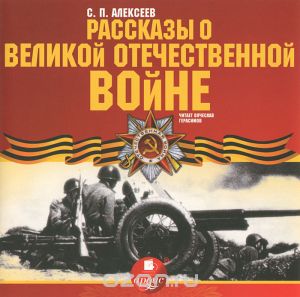 Книга посвящена трем главным сражениям Великой Отечественной войны. О том, как развивалась грандиозная битва у стен Москвы, о героизме советских людей, вставших на защиту столицы ;
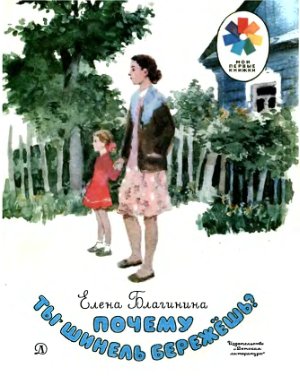 Е. Благинина « Шинель»- о детстве лишенном радостей по чьей – то злой воле, подраненном войной, заставившей рано повзрослеть;
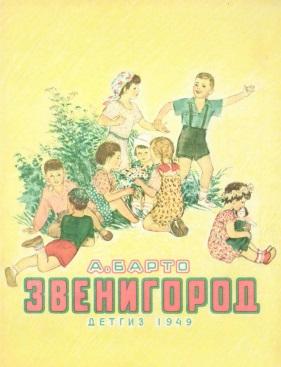  А.Барто «Звенигород» - о военном детстве в тылу; 
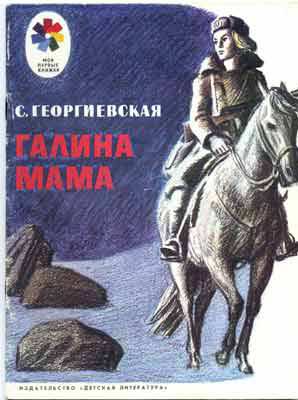  С.М. Георгиевская « Галина мама». Эта небольшая повесть написана для малышей, для дошкольников, но рассказывается в ней не о пустяках, а о воинской доблести
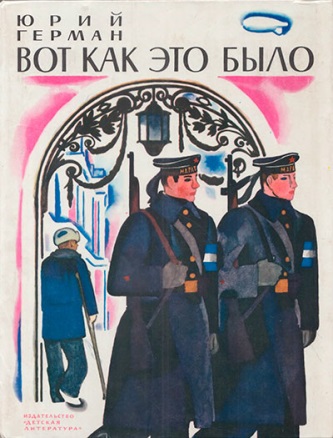  Ю.П.Герман «Вот как это было» . Повесть написана от имени маленького героя Мишки. Автор показал войну, блокаду в детском восприятии - в произведении нет ни одного слова, которое выходило бы за границы Мишкиного понимания. 
  В.Ю. Драгунский Арбузный переулок. (в кн. "Денискины рассказы"). Отец рассказывает Дениске о своем голодном военном детстве.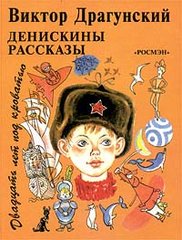 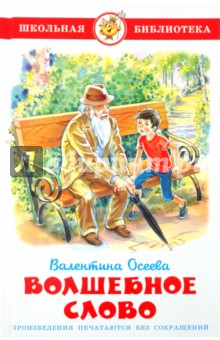 В.А.Осеева « Андрейка». Рассказ о семилетнем Андрейке, помогающем матери в тяжелые военные годы и старающемся заменить ушедшего на фронт старшего брата. 
 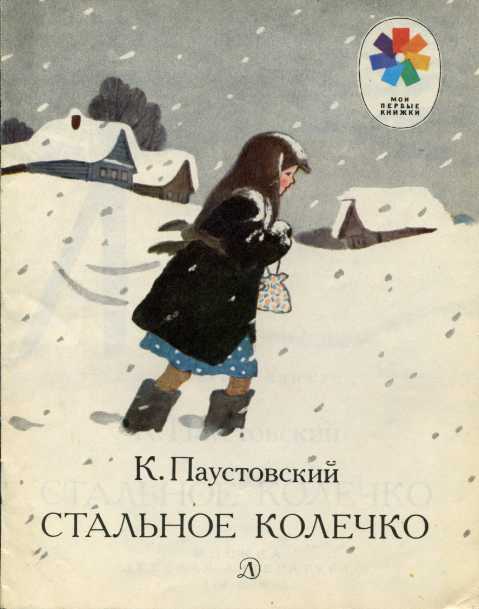           К.Г. Паустовский « Стальное колечко. Сказка о девочке и волшебном колечке, которое подарил ей боец.
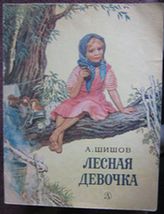 Шишов А. «Лесная девочка».    Из книжки ребята узнают о судьбе маленькой девочки Тани, внучки старого партизана, в годы Великой Отечественной войны. 
Ю.Яковлев « Как Сережа на войну ходил».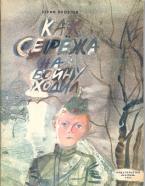 Пронзительная сказка о мальчике Сереже, который хотел увидеть войну собственными глазами. И повел его по военной дороге ни кто иной, как родной дедушка... погибший в неравном бою. Нелегкий это был поход – ведь война не прогулка, а тяжелый труд, опасности, бессонные ночи и бесконечная усталость. 
Конечно, это не все произведения, которые можно прочитать с детьми дошкольного возраста. Но ясно одно – говорить о войне, читать о ней не только следует, но и необходимо. Важен, прежде всего, тот смысл, те ценности, которые с детства будет усваивать растущий человек с помощью нас – взрослых, и над которыми он будет думать если не сейчас, то впоследствии. 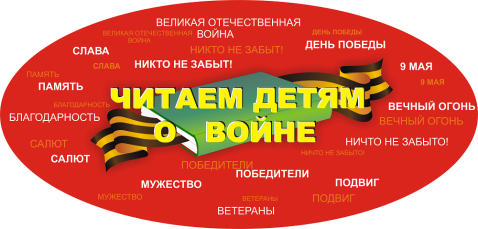 